              Janeth  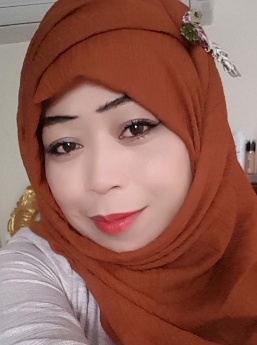 Rizal Philippines Janeth.377825@2freemail.com C/o  971506425478FASHION DESIGNER with 22+ years experience in Fashion designing & supplier for offices and school uniforms.CREATIVE SKILLSSewing & tailoring Pattern making & cuttingFashion Illustration techniques Color theory Eye for trending FashionDraping techniques Product technical DrawingsEmbroidered & Embellishments Printing both silk screen / green film and software applications WORKING EXPERIENCE:SHOPSTYLE ONLINE FASHIONS - 2005-2012 / Sao Paulo Brazil Lead Designer for Women’s wear and Kids.My job includes creating/visualizing an ideas and producing a designs by hands and computer software.Keeping up to date with latest fashion trend was well as general trends relating fabrics colors and shapesFunction as a link between manager, co- workers and clients , ensuring open communication regarding samples I make, timelines and workflow.Striving for continues improvement in process, products and equiptments RAHEED BRIDE AND EVENING GOWNS - CUT AND SEW/ 2014-2016 JEDDAH K.S.A. and was assigned in JEDDAH MallMy jobs includes measuring customers, alterations, making pattern and cutting fabrics and join section into finish products.PATTERN AND CHIFFON-CUT AND SEW /2017-PRESENT Abu Dhabi UAEPattern making Is my basic assignments, cutting and sewing.Assisting show and events in the HotelsAccepting online customers Product demonstration skillsSPECIAL SKILLSI can operate single machinesHemming machinesCover stitch machines Gartering machinesOverlooked machines with multi threads Embroidery  machinesSilk screen Printing / Green film and Digital PrintingAdobe Photoshop FASHION DESIGNER Pro8 software Laser cutting EDUCATIONAL ATTAINMENTS PATTERN AND DRESSMAKING COURSE -Southern Leyte School of Arts and Trades-1991-1993FASHION DESIGNER -High  Standard Matric University/ Saò Paulo Brazil-2005-2006PUBLIC  RELATIONSHIP RELIEF SOCIETY PRESIDENT  AND ORGANIZER OF WOMEN’S HOME MAKING SKILLSSERVING FULL TIME MISSION AND WAS ASSIGNED IN UTAH AND ARIZONA  U.S.ASINGLE ADULTS PRESIDENT IN South East Asian countries MY VISSION Able to work in a team and Set High standards and measures of excellence to ensure  quality assurance in every aspect of work performed. 